Отмена записи на прием к врачу, совершенной через Госуслуги.Для отмены записи на прием к врачу необходимо открыть портал Госуслуг, авторизоваться, зайти в раздел «Заявления»: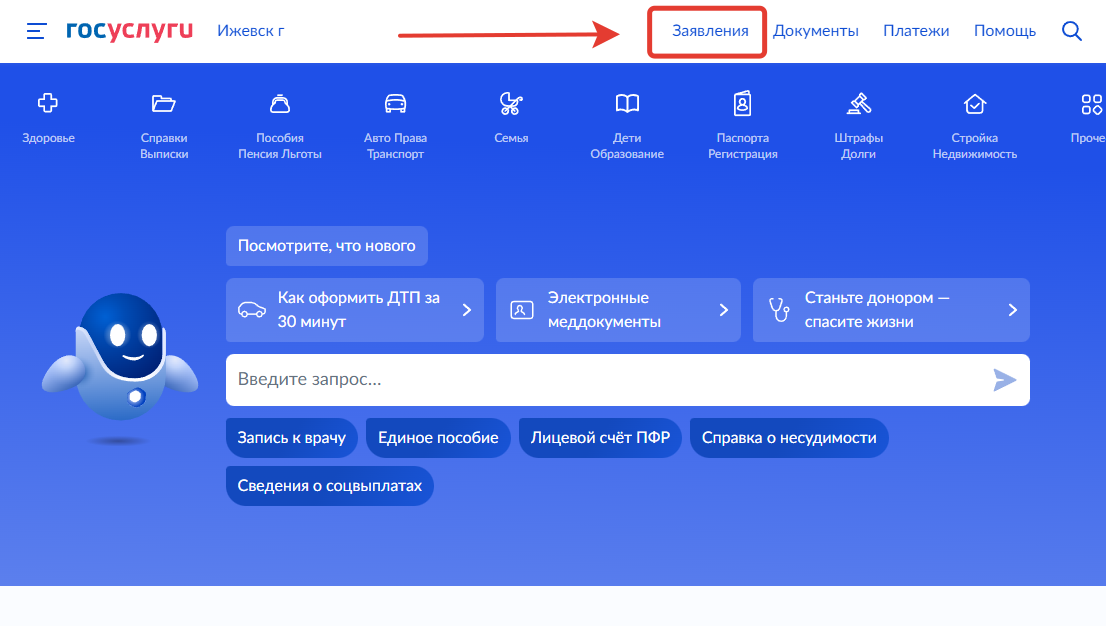 В списке необходимо выбрать заявление о записи на прием к врачу: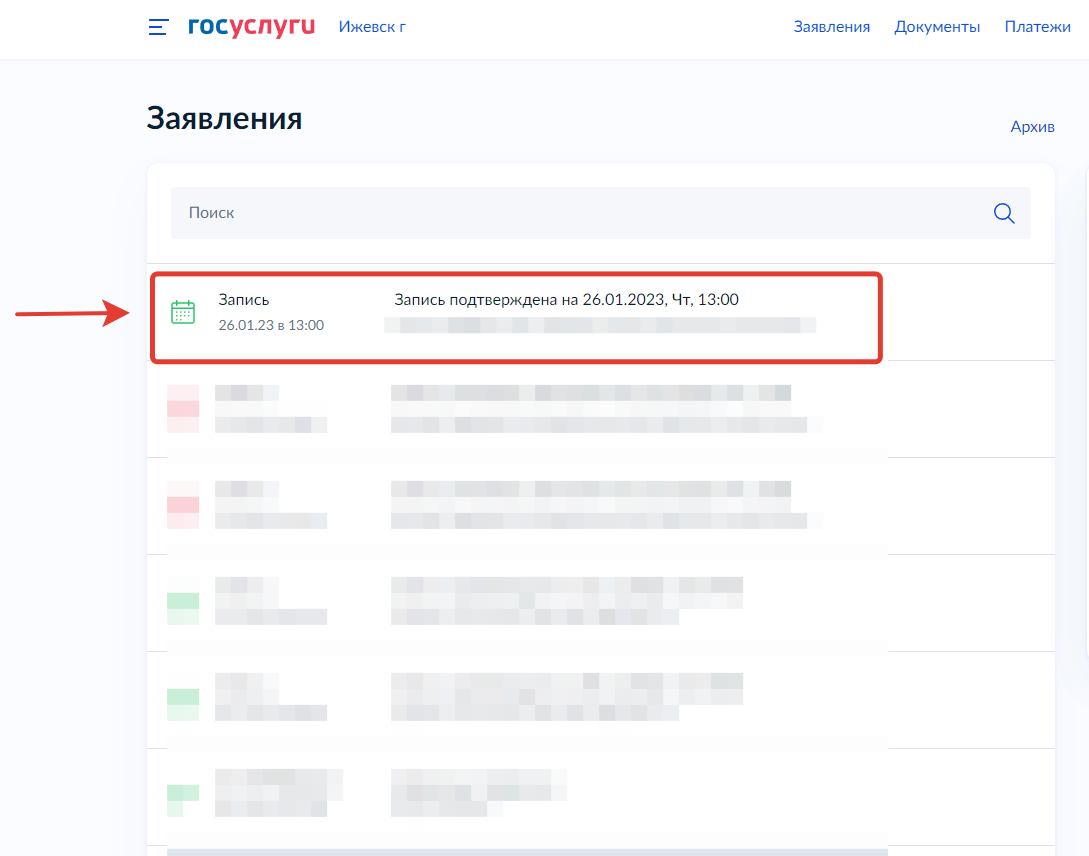 Зайти в выбранное заявление и нажать кнопку «Отменить»: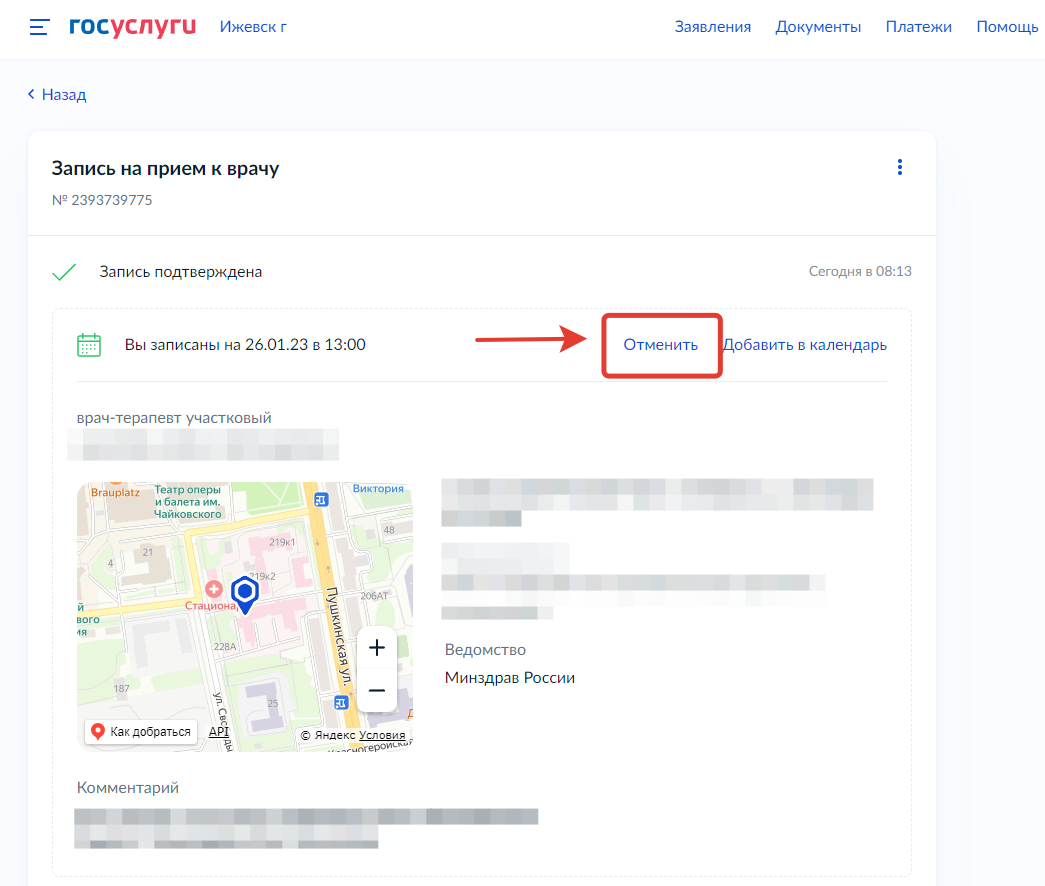 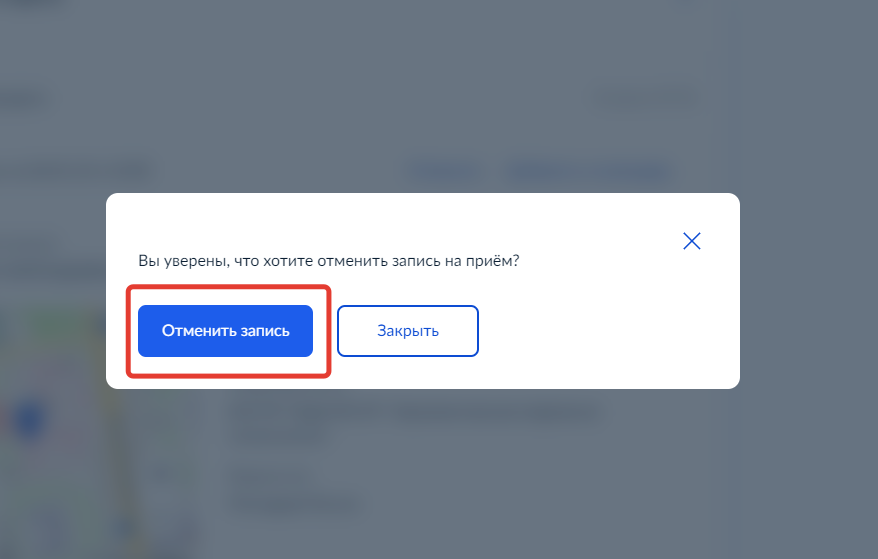 Подтверждение об отмене записи можно посмотреть в разделе «Заявления»: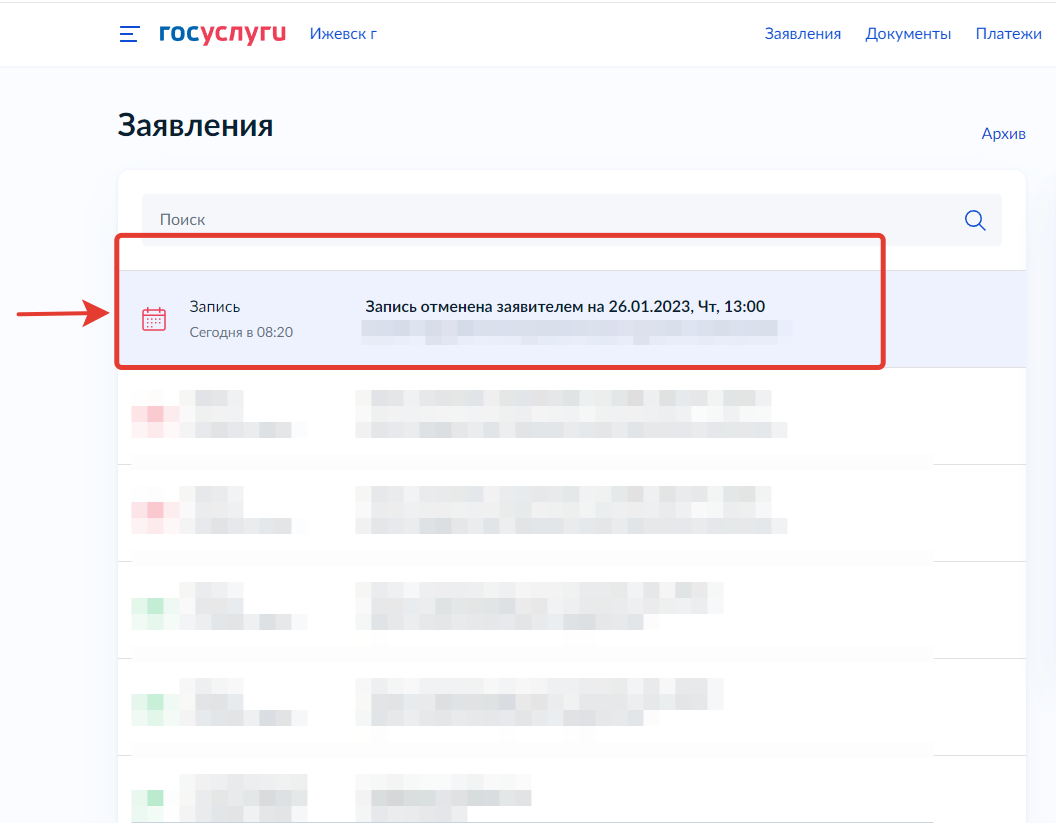 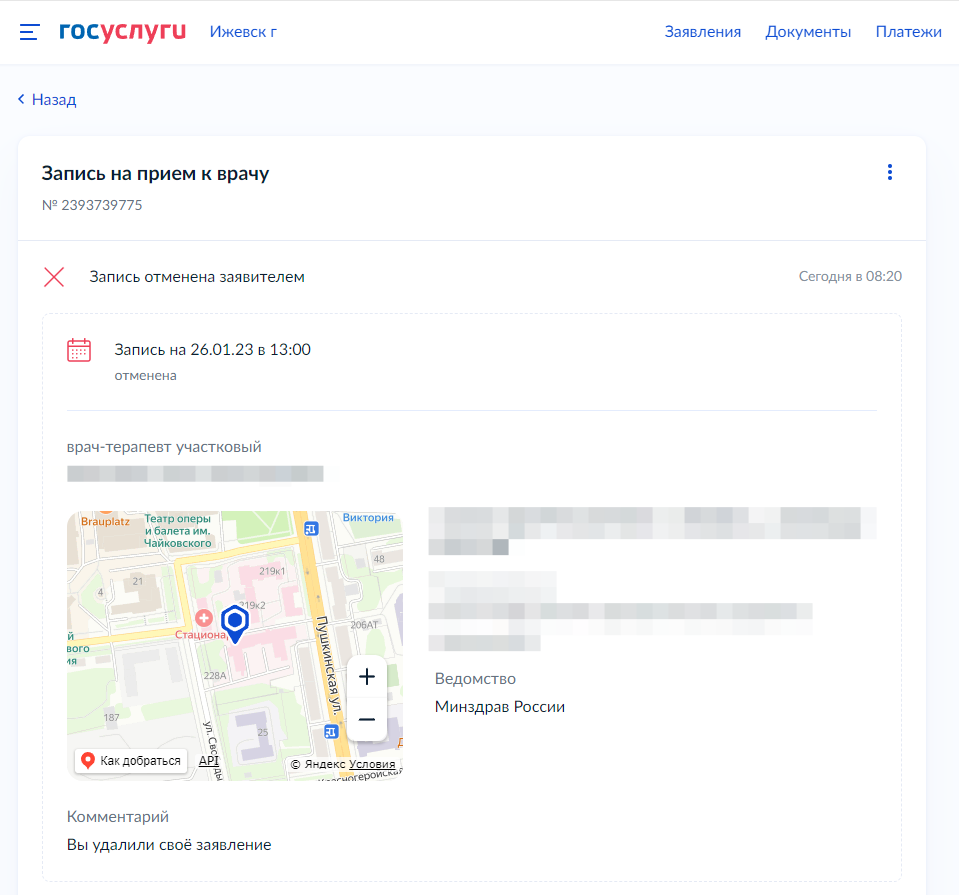 